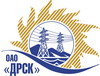 Открытое Акционерное Общество«Дальневосточная распределительная сетевая  компания»Протокол по выбору победителягород  Благовещенск, ул. Шевченко, 28ПРЕДМЕТ ЗАКУПКИ:Закрытый запрос предложений  Монтаж систем безопасности на объектах энергосистемы для филиала "АЭС" - Центральная база СП "ЦЭС" и Центральная база СП "СЭС", СП "ВЭС"»Закупка проводится согласно ГКПЗ 2014г. раздела  2.2.1 «Услуги ТПиР»  № 2661  на основании указания ОАО «ДРСК» от  15.08.014 г. № 202.Планируемая стоимость закупки в соответствии с ГКПЗ: 2 246 333,00 руб. без учета НДС. Форма голосования членов Закупочной комиссии: очно-заочная.ПРИСУТСТВОВАЛИ:	На заседании присутствовали 5 членов Закупочной комиссии 2 уровня. ВОПРОСЫ, ВЫНОСИМЫЕ НА РАССМОТРЕНИЕ ЗАКУПОЧНОЙ КОМИССИИ: О ранжировке предложений Участников закупки.  Выбор победителяВОПРОС 1 «О ранжировке предложений Участников закупки. Выбор победителя»ОТМЕТИЛИ:В соответствии с требованиями и условиями, предусмотренными извещением о закупке и Закупочной документацией, предлагается ранжировать предложения после переторжки следующим образом: 	На основании вышеприведенной ранжировке предложений предлагается признать Победителем Участника, занявшего первое место, а именно: ООО «ПОРТАЛ-СБ» г. Благовещенск, ул. Чехова, 39,19. Предложение на общую сумму 2 183 069,81  руб. без учета НДС. (НДС не облагается). Срок выполнения работ: с момента подписания договора по 25.12.2014 г. Условия оплаты: текущие платежи выплачиваются за этап в течение 3- календарных дней с момента подписания актов выполненных работ обеими сторонами, согласно графика оплаты выполненных работ. Окончательная оплата производиться в течение 30 календарных дней со дня подписания акта ввода в эксплуатацию. Гарантийные обязательства: гарантия на своевременное  и качественно выполнение работ, а также на устранение дефектов, возникших по вине Подрядчика, составляет 36 мес. со дня подписания акта сдачи-приемки. Гарантия на материалы и оборудование, поставляемые подрядчиком не менее 36 мес. Предложение имеет статус оферты и действует до 31.10.2014 г.РЕШИЛИ:Признать Победителем Участника, занявшего первое место, а именно:  ООО «ПОРТАЛ-СБ» г. Благовещенск, ул. Чехова, 39,19. Предложение на общую сумму 2 183 069,81  руб. без учета НДС. (НДС не облагается). Срок выполнения работ: с момента подписания договора по 25.12.2014 г. Условия оплаты: текущие платежи выплачиваются за этап в течение 3- календарных дней с момента подписания актов выполненных работ обеими сторонами, согласно графика оплаты выполненных работ. Окончательная оплата производиться в течение 30 календарных дней со дня подписания акта ввода в эксплуатацию. Гарантийные обязательства: гарантия на своевременное  и качественно выполнение работ, а также на устранение дефектов, возникших по вине Подрядчика, составляет 36 мес. со дня подписания акта сдачи-приемки. Гарантия на материалы и оборудование, поставляемые подрядчиком не менее 36 мес. Предложение имеет статус оферты и действует до 31.10.2014 г.№ 531/УТПиР-ВП«22»  сентября 2014 годаМесто в ранжировкеНаименование и адрес участникаЦена заявки до переторжки, руб. без учета НДСЦена заявки после переторжки, руб. без учета НДС1 местоООО «ПОРТАЛ-СБ»г. Благовещенск, ул. Чехова, 39,192 183 069,81  не поступила2 местоООО «Системы безопасности»г. Благовещенск, ул. Островского, 62 235 755,37  не поступилаОтветственный секретарь Закупочной комиссии: Моторина О.А. _____________________________Технический секретарь Закупочной комиссии:  Коврижкина Е.Ю._______________________________